Podcasts: The Nuts and Bolts of Creating PodcastsOutcomeIn groups of 4 or less, create a podcast sampler (4-5 minutes) of a much larger concept.  Your concept should envision at least 1 season of a storyline involving a unique scenario with a cool cast of characters.  Using sounds, music, voices and effects, you will bring this story to life.  Your sampler can be at any point in the season, but should demonstrate key characters, conflicts and creative twist elements.Tools for Podcasting We will be using the ANCHOR app.  Download it for free on your device or use our Ipads provided.  You may have your own app or tools you can use.Podcasting Tutorials How to podcast – Work through these helpful sites.  DO NOT JUST PASS THIS BYhttps://www.thepodcasthost.com/fiction-podcasts/writing-for-audio/https://youthradio.org/teach-youth-radio/diy-toolkit-how-to-make-a-podcast/Podcasting: Using ImagesPodcasting with video is often called “vodcasting.” You can upload video podcasts to iTunes. Here are some basic tutorial sites.Podcasting with Windows Movie Maker: You can create podcasts with images using Windows Movie Maker and export as an MP4 file.  Adding images may help your readers understand key elements of setting, but don't scrimp on sounds because of it.  Upload it to your YouTube channel! I Movie can also work. Just create your MP3 first, then upload and add images.IMAGES - Simply use google images, or for more interesting, artistic ones:Clipart ETC: http://etc.usf.edu/clipart/index.htmMaps ETC: http://etc.usf.edu/maps/index.htmPics4learning: http://www.pics4learning.comAUDIO Sources for Audio:The FreeSound Project: http://www.freesound.org/ Flash Kit Sound Loops: http://www.flashkit.com/loops/Flash Kit Sound FX: http://www.flashkit.com/soundfx/Copyright 2009 IRA/NCTE. All rights reserved. 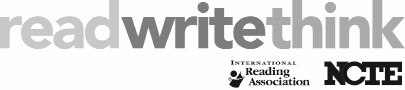 ReadWriteThink materials may be reproduced for educational purposes.        Podcasts: Creating Story LinesOutline of your storiesDo some research from the "Knowledge and Exploration" section above, figuring out a context and characters.  Outline them below.Setting and context:Main Character(s) (and describe in detail as much as you can):Conflict and underlying complications to its resolution:Plot details (basic sequence of events):Twists and turns – What unexpected frustrations, surprises and twists of fate are going to occur?What is the Resolution (at least for season 1)?  Cliffhanger? ROLES AND RESPONSIBILITES – OUTLINE FOR YOUR TEAMInclude deadlines and specific responsibilities